Bethlehem Lutheran ChurchE19675 State Road 27Fall Creek, WI  54742JUNE 2018 HIGHLIGHTSWorship Services are held Sunday at 9am @ Zion, & 10:30am @ BethlehemCommunion is offered on the 2nd and 4th Sundays of the month         June 2nd – Youth going to ball game @ Carson Park 6:00p	         June 3rd & 4th – North Wisconsin District Convention @ Rothschild         June 5th – Bethlehem Vacation Bible School Meeting         June 6th – Zion Ladies Aid @ noon with a potluck         June 7th – Council meetings @ Bethlehem 7:00pm         June 14th – Bethlehem Ladies Aid @ noon with potluck         June 17th – Happy Father’s Day         June 17th to 21st Vacation Bible School @ Bethlehem (Program on the 21st)         June 24th to 26th – Lutheran Women’s Missionary League 37th Biennial Convention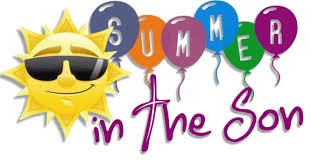 Zion Lutheran Church1286 S 150th Ave.Fall Creek, WI  54742JUNE 2018 HIGHLIGHTSWorship Services are held Sunday at 9am @ Zion, & 10:30am @ BethlehemCommunion is offered on the 2nd and 4th Sundays of the month         June 2nd – Youth going to ball game @ Carson Park 6:00p	         June 3rd & 4th – North Wisconsin District Convention @ Rothschild         June 5th – Bethlehem Vacation Bible School Meeting         June 6th – Zion Ladies Aid @ noon with a potluck         June 7th – Council meetings @ Bethlehem 7:00pm         June 14th – Bethlehem Ladies Aid @ noon with potluck         June 17th – Happy Father’s Day         June 17th to 21st Vacation Bible School @ Bethlehem (Program on the 21st)         June 24th to 26th – Lutheran Women’s Missionary League 37th Biennial Convention               WHAT IS OUR CHURCHE’STEACHING ON CREMATION?	I have often been asked what our church teaches on the issue of cremation.  Are we for it or against it?  What does God say?	The Bible does not speak on this topic but it does speak about caring for the body in a way that honors it.  Paul says in 1 Corinthians 6:19: “Do you not know that the body is a temple of the Holy Spirit.”  	With this thought in mind, here is a summary of a CTCR Document from our Synod entitled “CREMATION AND THE CHRISTIAN”.	When considering the rising practice of the cremation of the dead in our society, the words of St. Paul are helpful in establishing a God-pleasing answer toward it.  What must be stated at the outset is that this practice is not Christian in origin.  While the Scripture does not expressly prohibit it, the practice is not instituted or endorsed.	The reverent treatment of the human body after death, however, is repeatedly emphasized throughout scripture.  From the time of the Patriarchs onward, God’s people treated the human body with great dignity after death and conscientiously and faithfully established and maintained tombs for the dead.	Throughout her history, the Christian Church has not sanctioned or encouraged the practice of intentionally destroying the body after death.  Its return to dust has been left in the hands of the One who created it.  	Without realizing the implications of faith, Christians have sometimes chosen cremation for financial reasons.  They falsely believe that cremation is always a more economical option, and so to be chosen based on necessity or price.  A bare-bones funeral could cost less than a cremation.	Clearly the traditional Christian form of burial is more in keeping with our faith as it makes a clear confession about the resurrection of the dead.  Although our custom is not binding on the conscience, it should not be abandoned lightly.	It must also be said that having your body cremated does not jeopardize your salvation since Scripture does not mention it in any way.  But again, traditional burial of the human body gives a good witness to our belief in the resurrection of the body to eternal life.                Pastor James E. NortonBETHLEHEM LUTHERAN CHURCH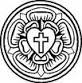 		Website:			zion-bethlehem.org		Facebook Address:		Zion-Bethlehem Lutheran Church		Office Telephone		(715)877-3249                                             Address:  E19675 State Road 27, Fall Creek, WI  54742   Building Fund Update:  We have paid $36,000 towards the building thus far. We have a building fund balance of $7400.00, + $616.71 which has just been donated from the Ladies Aid Thrift Sale.  People have donated about $3217 in 2018. We needed approximately $100,000.00 total.  That leaves about $56,000 still needed to pay for our addition.  Thank you to the Lord, who has blessed us thus far and will continue to bless our efforts to update His house.Building Committee Update: While the building committee continues to meet, the project has been slower than expected.  First in March we were notified, per state inspector, of a situation with heating connections.  The committee with contractor, Wayne Hanson, decided to install electric heat rather than connect to the old system.  The connection to the old system would have required further state inspections.  A special unit was ordered.  This unit has been a long-awaited item.  We received word May 16th, the heating unit was being shipped.  Flooring for the bathroom, counters, and so on have been selected.  Inside work such as 2 x 4’s and plumbing are underway.  Much work goes into each detail of the construction and remodeling.  Once the bathrooms are completed the narthex remodeling will begin.  We look forward to this exciting project progressing.  Contact Marv Sperber or Dale Noel with questions.  Hopefully fundraisers can be organized by fall or thru next winter.  Donations continue.  God bless all endeavors to His glory.YOUTH –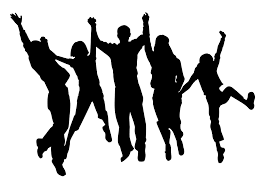 Our Youth Group is going to a ball game! It is June 2nd at Carson Park at 6:00pm. The July youth outing will be a picnic at the Noel pound. The Date is yet to be determined.Did you know:  gluten free communion wafers are available.  They are served each time communion is offered.  Feel free to speak with Pastor or an elder if you need the special wafer.Congratulations to all of our High School Graduates!!! God bless you all in this new stage of your lives!  Let Him be your guide on the new paths you take. They are Jenna Bauch, Shaylee Dekan, and Ben Green. BETHLEHEM LADIES AID:                                                                           Linda Pilgrim and Janet Weltzin are our delegates to the 37th Biennial Convention in Stevens Point, June 24-26.  Our alternates are Lillian Hadorn and Lois Sperber.  Gifts of the Heart should be brought to our June 14 meeting.  We decided to give Halle Luedtke $100 towards her mission work.  The thrift sale brought in $616.71.  It was decided to give it to the building project.   Our June lesson, “Struggling with the Influence of Technology” is on page 18 in our Spring Quarterly.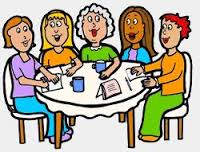 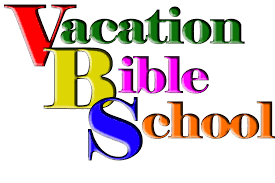 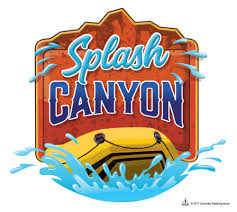 SAVE THE DATE:  VBS -“Splash Canyon”: God’s Promise on Life’s Wild Ride is  Bethlehem’s Vacation Bible School theme this year.  Children ages 3 thru 8th grade are welcome. It will be   Sunday, June 17, 9-10:15am,  Mon-Thursday 6-8pm – with a program 7:30 Thursday evening. Contact Sharon Tumm or Joan Drehmel to enroll your children, or if you’d like to help.  VBS is a fun way to learn of Jesus.  It is for all children whether or not you are a member of Bethlehem.  We need your help……help us reach out into our community and invite your neighbors, friends, or relatives’ children to learn of Jesus’ love.  Children can attend all week or just one night if that fits them.  BETHLEHEM LUTHERAN CHURCH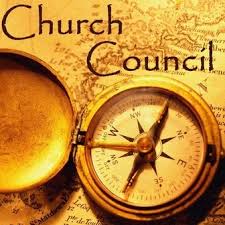 Monthly Council Meeting MinutesMay 3 2018Call to Order & Roll Call:  7:25 p.m. There were 7 members present:  Dennis Anderson, Karon Davidson, Steve Davidson, Dorothy Luedtke, Erin Pilgrim, Sharon Tumm, Joan Drehmel. Secretarys Minutes: MOTION (Karon Davidson/Steve Davidson) to approve the minutes of the April 5, 2018 Council Meeting as read. PASSED, without negative vote.Treasurers Report:Erin noted that $100 was paid out to Penny Schmidt for expenses for their recent trip to Rochester per the motion made at the June 2018 council meeting, and $500 was paid out to Halle Luedtke for her mission trip. The financial report for April will be posted on the bulletin board.Board of Education Report: 1.)  Staff Appreciation Day - Sunday, May 20th (also last day of Sunday School). There will be a special mention during church service to all Sunday School staff for their hard work this past year.2.)  VBS 2018 - This year's theme is "Splash Canyon-God's Promises on Life's Wild Ride" and it will be held Sunday, June 17th through Thursday, June 21st.New Business:1.)  Dorothy Luedtke will ask Halle Luedtke if she would be willing to speak during church services on May 20th about her upcoming mission project.2.)  Karon Davidson has ordered special bulletins for Armed Forces Day, Mothers Day, and Fathers Day.Adjourn: MOTION (Karon Davidson/Steve Davidson) to adjourn at 7:50 p.m. PASSED, without negative vote.The Lord's Prayer was prayed in closing.					                                                                                                                            								Joan Drehmel, Secretary   Zion Lutheran Church            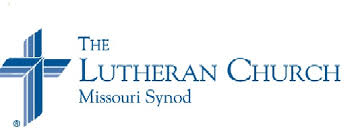 Zion Lutheran Church seeks to preach and teach God’s Word to all people of all ages, and to show God’s love through our witness, fellowship, and service.June 2018 NewsletterJoint Council Meeting is at Bethlehem, June 7, beginning at 7:00, followed by each congregation’s council meetings, and then the Elder’s meeting.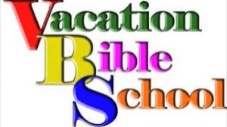 Vacation Bible School, at Zion, will be held August 5th through August 9th.  Be sure to get your child registered.  Contact Deb Prill,   715-464-1002.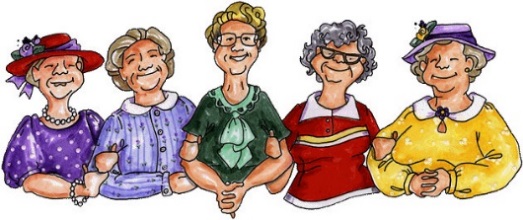 Ladies Aid and Bible Study will be meeting on Wednesday, June 6, with a pot luck lunch at noon followed by a Bible study and a brief business meeting.  Due to the Fourth of July falling in the first Wednesday in July, there will be no meeting in July. Autumn Harvest Dinner, along with the second annual Car/Tractor Show September 30, 2018.  Mark your calendars. 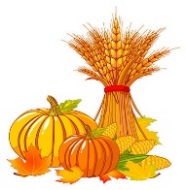  We will be having a Bible Study at Zion beginning on June 3. The Bible study will be following the worship service. Pastor has 16 CD's on "Renaming the Parables", from Pastor Tom Baker, who is on KFUO Radio in St. Louis, with his Law and Gospel program.  Each lesson is one-hour long.  You are encouraged to stay, have a cup of coffee and treat, and listen to Pastor Tom explain why each parable is misnamed.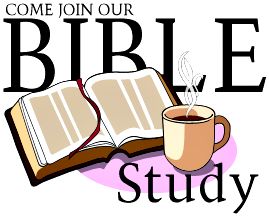 Anyone interested in being on the Prayer Chain at Zion?  Please contact Betty Woodford      (715-877-3225), to be added to the list.  Your help is needed.   Be sure to keep Halle Luedtke and her mission project in your prayers this summer.     Council Meeting Highlights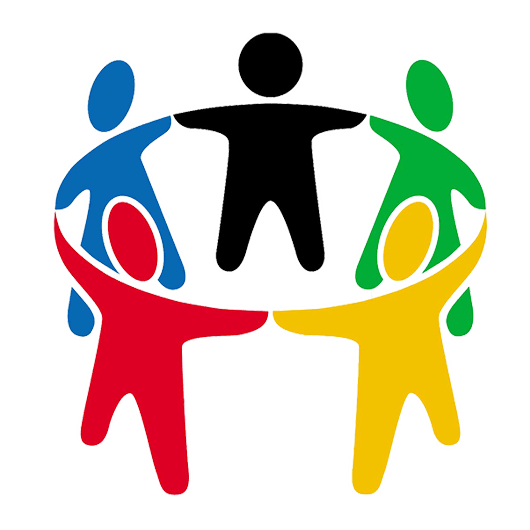 Council Meeting Minutes May 3, 2018President Dave Kiesow called the meeting to order at 7:20pm.  There were 12 members in attendance.Secretary’s Report:  The minutes from the April 5, 2018 meeting were read.  The motion to accept the report was made and the motion carried.Treasure’s Report:  Chris H. gave the treasurer’s report.  The motion to accept the report was made and carried.Elder’s Report:  Average attendance for April was 51 adults, 5 children, and 44 for communion.  Candles were filled.  Earl will talk with the Kurth Family to make sure they still would like to be members.  Pastor suggested that we put a policy in place for those who provide financially but do not attend churchTrustee’s Report:  Steve did the following:  Shoveled around the skylight, picked up garbage and straw bales.  East side hose bib needs to be replaced.  Camera needs to be mounted by other.  Question came up of what to do with the carpet by entry.  Steve made the motion to clean up the carpet, seal cement and then put rugs back down.  Fire inspection was done but they were never in the building.  Spring cleanup will be on Saturday along with trimming the cedars for mowing purposes.  Brenda mentioned the shed is clean, gas is filled, and lawn mower is ready.   In the cemetery there is broken solar lights and Christmas trees that need to be removed.  Sunday School will be using the VCR.Mission Board:  Nothing to report this timeSunday School Report/Ladies Aid:  Ladies Aid mentioned that there is money available for the gas account.  No meeting on the 4th.  Thanked Brenda and Dan for helping with the Easter breakfast. Sunday School… VBS will be August 5th thru 9th.  Purchased a new color printer.  May 20th will be the last day of Sunday school. Old Business: Jordan will not be the organist.  Sue would like to post an ad at UWEC.  Would Lois Rather like to do this?  Steve mentioned the Thrivent Stuff for mutual funds.  This must be discussed with the Church.  New Business:  Brenda would like to oversee the Harvest Dinner.  Date is September 30th, Brenda made the motion to have the choir and One Voice perform and keep the car show going, Earl seconded that.  Brenda would like to keep the same menu.Pastor mentioned if we would be interesting in doing a Bible Sunday after church.  All we would need is a CD player and the message would be about an hour long.  Debbie P made the motion to put the bible study in the bulletin for starting in June and Brenda T seconded it.  Adjournment: The motion to adjourn the meeting.   Meeting ended at 8:41pm.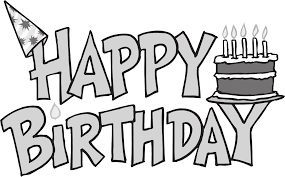 JUNE 2018            				6/6	Joan Boyea, Marianne Kiesow6/7	Camryn Grunewald, Ronald Wiese6/9	Duane Hermann, Ken Kiesow, Cory McCann, Erin Pilgrim6/11	Donald Berlin6/12	Peyton Berlin6/13	Jeffrey McCann, Linda Glenz6/14	Karen Stensen6/16	Beckett Berlin, Breleigh Berlin6/17 	Telia Dekan6/18	Lucas Hermann6/21	Spencer Pilgrim6/22	Susan Stephan6/23	Wade Anderson6/26	Ethan Hermann				   [Errors or corrections?  Date Missing?6/28	David Knuth, Mary Jo Greene			 Please notify us.  Thank you.]6/29	Jesse Weggen				  Happy Anniversary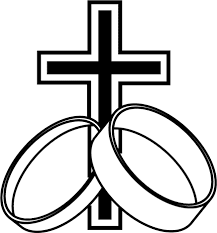 “You’re a wonderful couple, joined by God above.  May your marriage continue in God’s love.”	6/1	Darrel & Diane  Goss			6/14	Theodore & Patricia Biegel		 	6/6	Donald and Pat Berlin			6/15	Mike & Christina Hausmann			6/11	Duane & Jolene Hermann			6/30	Tom & Diane Woodford                         		6/14	Penny and Bradley Schmidt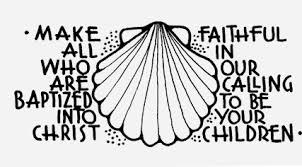  BAPTIZED IN JUNE         	6/6	Ted Biegel					6/23 	Christina Hausmann	6/7	Kenzie Bauch					6/24	Marianne Kiesow		6/10	Carol Sperber				6/25	Arlene Anderson	6/14	Pat Biegel					6/25    Mikayla McCann	6/20	Norm Luedtke					6/26	Ethan McCann								6/29    Ronald Wiese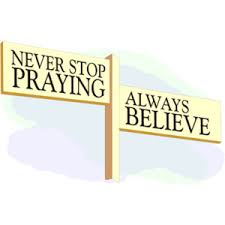 Please remember in your prayers: The family of Jeff  Buchholz (Margie’s son), Selma Lane, Don Lane, Diane Goss, Olivia & Aiden Schmidt, Sam’s sister, Barb, who has cancer in her blood, Wendy Frank, and Mavrick Kolpien..  Shut-ins and members living in Care Facilities. Our Seminary Student, Kevin Dykstra, & Halle Luedtke for her mission work in North Dakota.  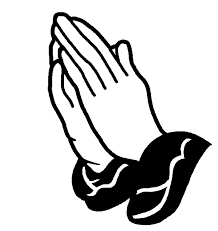 OUR NURSING HOME RESIDENTS                                          HOMEBOUNDAugusta---Diane Goss--Zion                                 	Brian Markham--Beth                    Geneva Smith--Beth.                            	Carol Huff--Zion                 Eileen Hagedorn--Zion                          	Julia Phillips--Beth                 Selma Lane--Zion                                   	 Amy Bergman--Zion                  Naomi Sudbrink--Beth.                          	 Ellie Grunewald-Beth.                                                                           	 Don Berlin--Beth.Also in Nursing Homes or Assisted Living:The Manor, Chippewa Falls--- Delores Staats, (Marilyn (Sam) Norton’s mother)Grace-Woodlands, Eau Claire---Florence Korn-Beth.      Neillsville-Dorothy Solberg-Beth.Stanley---Robert Reppe-Zion       River Pines, Altoona---Julia Phillips-BethSmile of the month!  Where do fish keep their money??? In the river bank!                                       There was a guy who didn’t think there was a river in Egypt – he was in deNile!                                       What did the water say to the ship?  Nothing – it just waved!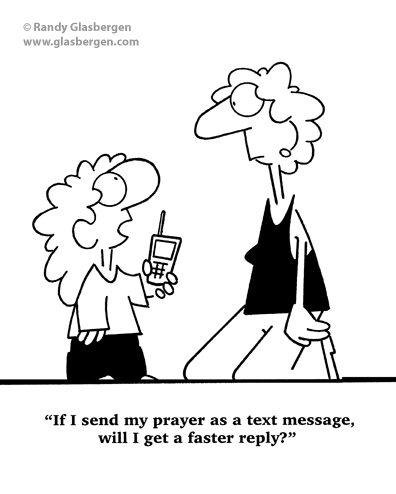 With Memorial Day just passed:In Honor of Old Soldiers – ShiftyWritten By Chuck Yeager – submitted here by Earl Jaenke	Shifty volunteered for the airborne in WWII and served with Easy Company of the 506th Parachute Infantry Regiment, part of the 101st Airborne Infantry.  If you’ve seen Band of Brothers on HBO or the History Channel, you know Shifty.  His character appears in all 10 episodes, and Shifty himself is interviewed in several of them.	I met Shifty in the Philadelphia airport several years ago.  I didn’t know who he was at the time.  I just saw an elderly gentleman having trouble reading his ticket.  I offered to help, assured him that he was at the right gate, and noticed the “Screaming Eagle,” the symbol of the 101st Airborne, on his hat.	Making conversation, I asked him if he’d been in the 101st Airborne or if his son was serving.  He said quietly that he had been in the 101st.  I thanked him for his service, then asked him when he served, and how many jumps he made.  Quietly and humbly, he said “Well, I guess I signed up in 1941 or so, and was in until sometime in 1945”. . . at which point my heart skipped.	At that point, again, very humbly, he said “I made the five training jumps at Toccoa, and then jumped into Normandy . . . do you know where Normandy is?”	At this point my heart stopped.  I told him “yes, I know exactly where Normandy is, and I know what  D-Day was.”	At that point he said “I also made a second jump into Holland, into Arnhem.”	I was standing with a genuine war hero . . . and then I realized that it was June, just after the anniversary of D-Day.  I asked Shifty if he was on his way back from France, and he said “Yes . . . And it’s real sad because, these days, so few of the guys are left, and those that are, lots of them can’t make the trip.”	My heart was in my throat and I didn’t know what to say.  I helped Shifty get onto the plane and then realized he was back in coach while I was in First Class.  I sent the flight attendant back to get him and said that I wanted to switch seats.  When Shifty came forward, I got up out of the seat and told him I wanted him to have it, that I’d take his in coach.	He said “No, son, you enjoy that seat.  Just knowing that there are still some who remember what we did and who still care is enough to make an old man very happy.”  His eyes were filling up as he said it, and mine are brimming up now as I write this.	Shifty died on Jan. 17, after fighting cancer.	There was no parade.	No big event in Staples Center.	No wall-to-wall, back-to-back memorial service in our own quiet way.	Please share this with everyone you know.  Especially to the veterans.	Rest in peace, Shifty.  Chuck Yeager, Maj. General [ret.]P.S. I think that it is amazing how the “media” chooses our “heroes” these days . . . Michael Jackson & the like!SHIFTY DIED JAN 17, 2011.  May God rest his soul.  Submitted by Mark Perry -This story reminds me once again how fortunate we are to have life in abundance. . . and all because of men and women like ‘Shifty’ who sacrificed all for us!  Remember the taken!Bethlehem-Zion Lutheran Parish            Rev. James Norton, Pastor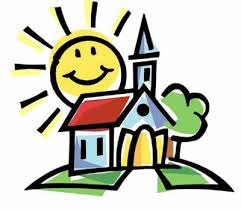 							                       Cell 1(217)725-2487,  Home (715)514-5478Bethlehem Office (715)877-3249    (Office Hours T, W, TH 9-noon);         Zion Office  (715)877-3128Sunday Services:  Zion 9am, Bethlehem 10:30am Elders:  Bethlehem – Tom Woodford	     Altar Guild:  Bethlehem – Darlene & Dale Noel             Zion – Dan Macco                                                Zion – Freda Shong & Steve SingleJune 2018SundayMondayTuesdayWednesdayThursdayFridaySaturday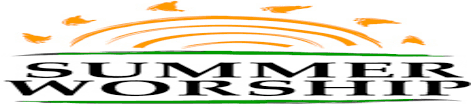 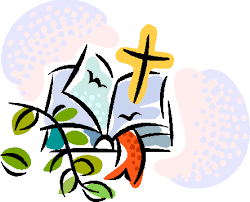 12The steadfast love of the Lord never ceases.Lamen. 3:223                              North District                         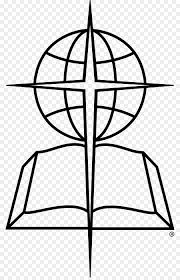           at4Wisconsin                Convention Rothschild,                          WI5Bethlehem Vacation Bible School Meeting  7:00pm6Zion Ladies Aid @ noon77:00p CouncilMeetings @Bethlehem89Whatever you wish others would do to you, do also to them.     Matthew 7:1210Communion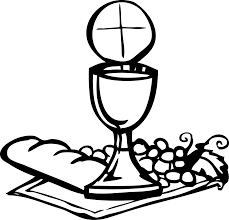 11121314Bethlehem Ladies Aid @Noon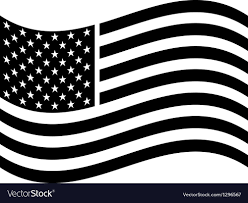    Flag Day1516Casting all your anxieties on Him, because He cares for you.                    1 Peter 5:717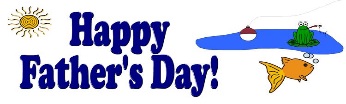 Bethlehem’s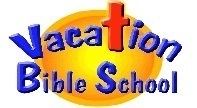 18Bethlehem’s 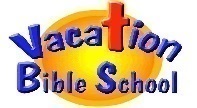 19Bethlehem’s20Bethlehem’s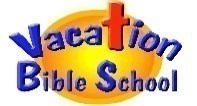 21Beth. Children’s 
VBS Program tonight 7:30pm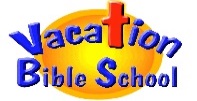 2223 Walk in love, as Christ loved us and gave Himself up for us.       Ephesians 5:224Communion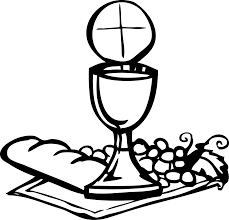          LWML 37TH25N  WI DistrictStevens Point26ConventionWI27282930Give thanks in all circumstances; for this is the will of God in Christ Jesus for you. 1Thess 5:18